ВНЕ ОЧЕРЕДИОБСЛУЖИВАЮТСЯ ЛЬГОТНЫЕ КАТЕГОРИИ ГРАЖДАН* :Право на внеочередное оказание медицинской помощи имеют следующие категории граждан:1) Герои Социалистического Труда; Герои Труда Российской Федерации; полные кавалеры ордена Славы; Герои Советского Союза; Герои Российской Федерации; члены семей Героев Советского Союза, Героев Российской Федерации и полных кавалеров ордена Славы; полные кавалеры ордена Трудовой Славы; вдовы (вдовцы) Героев Социалистического Труда, Героев Труда Российской Федерации или полных кавалеров ордена Трудовой Славы, не вступившие в повторный брак (независимо от даты смерти (гибели) Героя Социалистического Труда, Героя Труда Российской Федерации или полного кавалера ордена Трудовой Славы);2) инвалиды войны;3) участники Великой Отечественной войны;4) ветераны боевых действий;5) военнослужащие, проходившие военную службу в воинских частях, учреждениях, военно-учебных заведениях, не входивших в состав действующей армии, в период с 22 июня 1941 года по 3 сентября 1945 года не менее шести месяцев, военнослужащие, награжденные орденами или медалями СССР за службу в указанный период;6) лица, награжденные знаком "Жителю блокадного Ленинграда";7) лица, работавшие в период Великой Отечественной войны на объектах противовоздушной обороны, местной противовоздушной обороны, строительстве оборонительных сооружений, военно-морских баз, аэродромов и других военных объектов в пределах тыловых границ действующих фронтов, операционных зон действующих флотов, на прифронтовых участках железных и автомобильных дорог, 8) члены семьи погибших (умерших) инвалидов войны, участников Великой Отечественной войны и ветеранов боевых действий;9) лица, награжденные нагрудным знаком "Почетный донор России";10) граждане, подвергшиеся воздействию радиации вследствие радиационных катастроф;11) граждане, признанные пострадавшими от политических репрессий;12) реабилитированные лица;13) дети-сироты и дети, находящиеся в трудной жизненной ситуации, пребывающие в стационарных учреждениях системы образования, здравоохранения и социальной защиты, а также дети-инвалиды.14) инвалиды I и II групп;  15) дети-инвалиды;При обращении граждан, имеющих право на внеочередное оказание медицинской помощи, в регистратуре ООО «Доктор-А» осуществляется запись пациента на прием к врачу вне очереди. При необходимости выполнения диагностических исследований и лечебных манипуляций лечащий врач организует их предоставление в первоочередном порядке. Предоставление плановой стационарной медицинской помощи и амбулаторной медицинской помощи в условиях дневных стационаров гражданам, имеющим право на внеочередное оказание медицинской помощи, осуществляется вне основной очередности. * При предъявлении специалисту регистратуры  документов, подтверждающих принадлежность к указанным категориям лиц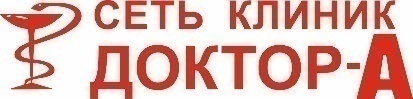         ООО «ДОКТОР-А»ОБЩЕСТВО С ОГРАНИЧЕННОЙ ОТВЕТСТВЕННОСТЬЮ "МНОГОПРОФИЛЬНЫЙ КЛИНИКО-ДИАГНОСТИЧЕСКИЙ ЦЕНТР"ДОКТОР-А"ОБЩЕСТВО С ОГРАНИЧЕННОЙ ОТВЕТСТВЕННОСТЬЮ "МНОГОПРОФИЛЬНЫЙ КЛИНИКО-ДИАГНОСТИЧЕСКИЙ ЦЕНТР"ДОКТОР-А"ОБЩЕСТВО С ОГРАНИЧЕННОЙ ОТВЕТСТВЕННОСТЬЮ "МНОГОПРОФИЛЬНЫЙ КЛИНИКО-ДИАГНОСТИЧЕСКИЙ ЦЕНТР"ДОКТОР-А"625049, г. Тюмень, ул. Московский тракт, д. 121, пом. 3 ОГРН 1177232032185 ИНН/КПП 7203434013/720301001ОКПО 20113746 ОКАТО 71401000000 ОКОПФ 12300 ОКГОУ 4210014 ОКТМО 71701000001 ОКФС 16ОКВЭД 86.21 (Общая врачебная практика) 625049, г. Тюмень, ул. Московский тракт, д. 121, пом. 3 ОГРН 1177232032185 ИНН/КПП 7203434013/720301001ОКПО 20113746 ОКАТО 71401000000 ОКОПФ 12300 ОКГОУ 4210014 ОКТМО 71701000001 ОКФС 16ОКВЭД 86.21 (Общая врачебная практика)  (3452) 50-05-17; 30-61-74; 30-56-57; 30-56-98; 30-92-37е-mail: ooodoktor-a@yandex.ru  веб-сайт: www.doktor-a.com  лицензия на медицинскую деятельность: бланк серии ЛО 003925 № ЛО-72-01-003393 от 02.07.2020, выдана Департаментом здравоохранения Тюменской области